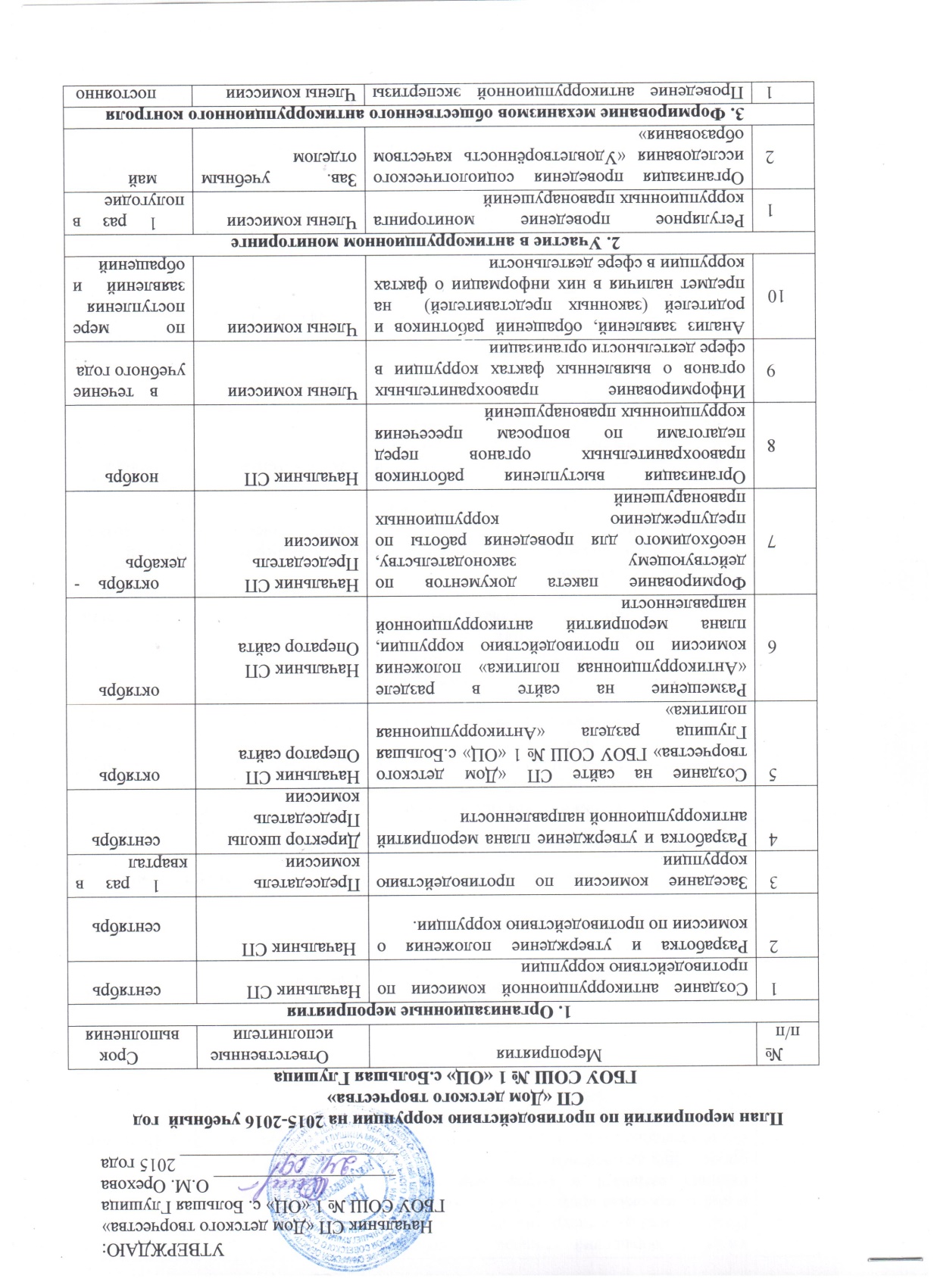 № п/п№ п/пМероприятияОтветственные исполнителиСрок выполнения1. Организационные мероприятия1. Организационные мероприятия1. Организационные мероприятия1. Организационные мероприятия1. Организационные мероприятия11Создание антикоррупционной комиссии по противодействию коррупцииНачальник СПсентябрь22Разработка и утверждение положения о комиссии по противодействию коррупции. Начальник СПсентябрь33Заседание комиссии по противодействию коррупцииПредседатель комиссии1 раз в квартал44Разработка и утверждение плана мероприятий антикоррупционной направленностиДиректор школыПредседатель комиссиисентябрь55Создание на сайте СП «Дом детского творчества» ГБОУ СОШ № 1 «ОЦ» с.Большая Глушица раздела «Антикоррупция»Начальник СПОператор сайтаоктябрь66Размещение на сайте в разделе «Антикоррупционная политика» положения комиссии по противодействию коррупции, плана мероприятий антикоррупционной направленностиНачальник СПОператор сайтаоктябрь77Формирование пакета документов по действующему законодательству, необходимого для проведения работы по предупреждению коррупционных правонарушенийНачальник СППредседатель комиссииоктябрь - декабрь88Организация выступления работников правоохранительных органов перед педагогами по вопросам пресечения коррупционных правонарушенийНачальник СПноябрь99Информирование правоохранительных органов о выявленных фактах коррупции в сфере деятельности организацииЧлены комиссиив течение учебного года  10  10Анализ заявлений, обращений работников и родителей (законных представителей)  на предмет наличия в них информации о фактах коррупции в сфере деятельности Члены комиссиипо мере поступления заявлений и обращений2. Участие в антикоррупционном мониторинге2. Участие в антикоррупционном мониторинге2. Участие в антикоррупционном мониторинге2. Участие в антикоррупционном мониторинге2. Участие в антикоррупционном мониторинге11Регулярное проведение мониторинга коррупционных правонарушенийЧлены комиссии1 раз в полугодие22Организация проведения социологического исследования «Удовлетворённость качеством образования»Зав. учебным отделоммай3. Формирование механизмов общественного антикоррупционного контроля3. Формирование механизмов общественного антикоррупционного контроля3. Формирование механизмов общественного антикоррупционного контроля3. Формирование механизмов общественного антикоррупционного контроля3. Формирование механизмов общественного антикоррупционного контроля11Проведение антикоррупционной экспертизы жалоб и обращений граждан на действия (бездействия) администрации, педагогического и иного персонала организации с точки зрения наличия сведений о фактах коррупции и организация их проверкиЧлены комиссиипостоянно22Осуществление усиленного  контроля  за рассмотрением жалоб и заявлений граждан, содержащих факты злоупотребления служебным положением, вымогательства, взяток и другой информации коррупционной направленности.Члены комиссииПостоянно   3Контроль над недопущением составления неофициальной отчётности и использования поддельных документовКонтроль над недопущением составления неофициальной отчётности и использования поддельных документовЧлены комиссииПостоянно4. Обеспечение прозрачности деятельности СП «Дом детского творчества»ГБОУ СОШ № 1 «ОЦ» с.Большая Глушица4. Обеспечение прозрачности деятельности СП «Дом детского творчества»ГБОУ СОШ № 1 «ОЦ» с.Большая Глушица4. Обеспечение прозрачности деятельности СП «Дом детского творчества»ГБОУ СОШ № 1 «ОЦ» с.Большая Глушица4. Обеспечение прозрачности деятельности СП «Дом детского творчества»ГБОУ СОШ № 1 «ОЦ» с.Большая Глушица4. Обеспечение прозрачности деятельности СП «Дом детского творчества»ГБОУ СОШ № 1 «ОЦ» с.Большая Глушица11Оформление информационного стенда  Члены комиссииоктябрь5. Создание эффективного контроля за распределением и расходованием бюджетных средств5. Создание эффективного контроля за распределением и расходованием бюджетных средств5. Создание эффективного контроля за распределением и расходованием бюджетных средств5. Создание эффективного контроля за распределением и расходованием бюджетных средств5. Создание эффективного контроля за распределением и расходованием бюджетных средств11Обеспечение и своевременное исполнение требований к финансовой отчетности. бухгалтерпостоянно22Соблюдение при проведении закупок товаров, работ и услуг для нужд образовательного учреждения требований по заключению договоров с контрагентами в соответствии с требованиями законодательства бухгалтерпостоянно33Целевое использование бюджетных и внебюджетных средств, в т.ч. спонсорской и благотворительной помощиНачальник СПБухгалтерпостоянно6. Мероприятия по формированию антикоррупционного мировоззрения6. Мероприятия по формированию антикоррупционного мировоззрения6. Мероприятия по формированию антикоррупционного мировоззрения6. Мероприятия по формированию антикоррупционного мировоззрения6. Мероприятия по формированию антикоррупционного мировоззрения11Проведение цикла мероприятий, направленных на разъяснение и внедрение норм корпоративной этики.Члены комиссиипостоянно22Разработка положения «Стандарты и процедуры, направленные на обеспечение добросовестной работы и поведения работников»Члены комиссииноябрь33Совершенствование принципов подбора и оптимизации использования кадровНачальник СПпостоянно44Усиление персональной ответственности администрации и педагогических работников за неправомерно принятые решения в рамках служебных полномочий и за другие проявления бюрократизма.Начальник СПпостоянно55Стимулирование профессионального развития персонала образовательного учреждения.Начальник СПпостоянно66Усиление контроля за недопущением фактов неправомерного взимания денежных средств с родителей (законных представителей) в образовательных учреждениях. Начальник СПпостоянно